CIRCULAR EXTERNA - 22 de enero de 2019DIRIGIDA A:BANCOS PÚBLICOS, PRIVADOS Y MUTUALESBANHVI, BANCO POPULAR, CAJA DE AHORRO Y PRÉSTAMO DE LA ANDECOOPERATIVAS, FINANCIERAS CASAS DE CAMBIOPersonas físicas y jurídicas inscritas ante la SUGEF de conformidad con lo dispuesto en el artículo 15 de la Ley sobre estupefacientes, sustancias psicotrópicas, drogas de uso no autorizado, actividades conexas, legitimación de capitales y financiamiento al terrorismo N° 7786 y sus reformas (reforma integral en la Ley N° 8204).El Superintendente General de Entidades Financieras,Considerando que:Es necesario realizar trabajos de mantenimiento en la plataforma tecnológica de la SUGEF.Los trabajos se estarán realizando el día sábado 02 y domingo 03 de febrero del 2019.La disponibilidad de los sistemas de información de la SUGEF, incluyendo los sistemas CIC y  SICVECA, se verán afectados.Dispone:Que los sistemas de información estarán fuera de servicio desde las 8:00 a.m. del 02 de febrero hasta las 06:00 p.m. del 03 de febrero  del 2019.Para consultas pueden comunicarse con Paula Durán Trejos, al teléfono 2243-4921, o al correo electrónico pduran@sugef.fi.crAtentamente,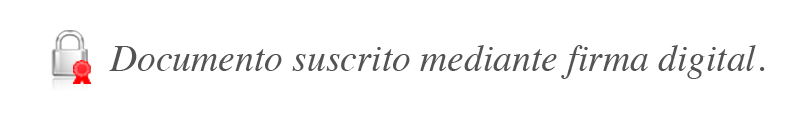 Bernardo Alfaro A.
Superintendente  BAA/OSCH